Autumn 2016 - 2Dear Parents                                                                                  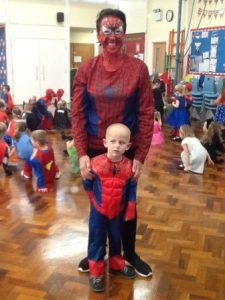 Thank You                    There has been fantastic support from families since the year began. Thank you. Our fund raising day was well attended and raised approx. £500 for Sam and over £700 for Macmillan- all in one day! Thank you to everyone who baked, donated and joined us on the day. The children all looked great in their Superhero costumes!We were very impressed with the number of parents who attended the open evening, very close to 100%. The school is growing and we now have two year groups that are full; this is impacting on open evenings. People were very patient, as staff were busy and it is always difficult to keep within the allotted times. Staff never know what will emerge in the discussion that may need addressing. Next parent’s event will be two evenings to attempt to reduce waiting times (we will book siblings on the same night). During the evening there was an opportunity to complete Parent View; the online Ofsted questionnaire. Either during the evening or at another time 44 parents gave their views equating to 15% of the school population. If you haven’t completed the survey you can create your own account or call at the office for a slip. However the bottle of wine has gone to Mr and Mrs Welford! The results are taken down at the end of the school year then we have to begin again!Attendance– A reminder that our attendance policy has always stated that holidays taken during term time may be subject to parents receiving a fine. The Government have now lowered the limit for persistent absence to below 90% therefore parents will have a Penalty Notice for holidays in term time that have not been authorised by the school where the holiday takes them below that percentage. Paperwork for this term up to the middle of November has been sent to the Local Authority as directed by the department for education. The money from the Penalty Notice system is used to run the Education Welfare system and is not given to the school. We all know there have been recent court cases in regard to attendance but until the law changes the school has to follow current legislation.School rules- all children should follow our school rulesNo nail polish- exceptions are granted for special dress up occasions, and the few days after Christmas Fair.No earrings after the 6 week healing period. During that period parents must ensure the earrings are covered by plasters and spare plasters are sent into school. Most parents take the sensible option of getting ear piercing done at the start of the summer holiday so they are healed for the start of the new school year.No cards of any type in school e.g. Pokémon as these cause issues between the children.Dates for your diary-Christmas Fair- 6th December 3.30-5pmPlease send in any contributions towards the Fair asap- Tombola items, Toys and games, sweets as prizes for games, chocolate for chocolate board. On Monday 5 th Dec any cakes, biscuits etc for cake stall/ tea room.Volunteers to set up for the Fair would be appreciated from 2pm on the day- please leave a message for Mrs Spruce with the office.KS2 Traditional Church Visit- 9.15 am 13th Dec in St Peters Church Humberston- all KS2 parents welcome; please sit upstairs.KS1 Christmas Nativity-Mon 12th and Tues 13th Dec at 2pm- Tickets available soon.Disco- Weds 14th Dec- KS1 and KS2 will have separate disco parties with Andy Carr. All children can come to school in their disco outfits. ( Paid from school fund)Weds 14th pm- Father Christmas will visit KS1 pupils in their classes. Staff will take photos and add them to the class blog for you to download and save/print. ( Please allow until Friday for staff to do this.)School closes at 2.30 pm on Friday 16th December. Have a wonderful Christmas and a Happy New Year from all of the staff at Cloverfields. We welcome the children back on 5th Jan 2017